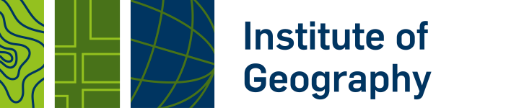 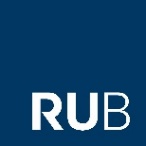 Seminar paper for Development concepts and project management: Ecosystem Services in Urban Areas (170143a-WS 23/24)Title of you reportTemplate by updated, on September 28, 2023Date of submission:Table of contentAbstractIt briefly informs about the introduction, aims of the study, methods used and results of your work. It is divided into introduction, main part and conclusion. The W-questions - Who? What? When? Where? Why? must be answered IntroductionThe main aim of a research paper is to concisely present the methods and results of your research process. It requires identifying, structuring, comparing and adequately present relevant information. Requirements:The report/seminar paper should be written in English and have a length of 5000 words (+/-10%, i.e. between 4500 and 5500 words). Reports should be written in the style of a scientific paper. It is important to give your paper a good structure through which you can define and delineate your topic. You should have different sections, which represent the key parts of your paper (e.g. introduction, methods, results, discussion, conclusion). Each section can be divided into subsections. Please use meaningful headings to guide the reader through your sections.The text within your sections should be structured into paragraphs. Paragraphing is very important to ease reading.Tip: each paragraph should contain a main thought/reflection/findingThe following is a suggested structure:Title, Authors, Abstract (250 words), 3-5 Keywords;Introduction;Methods;Results;Discussion;ConclusionReferences.In the next pages you can find more details on each section. Of course you might need different sections or different titles in your paper, depending on your topic.You are welcome to include graphs, tables and figures to illustrate your thoughts and structure information. Remember to correctly name and number them (figure captions and table headings) and also refer to them in the text.Layout:You can use either Arial (font size 11 pt) or Times New Roman (font size 12 pt). Use a uniform layout, i.e. same font for the whole text.For the general text (not for tables, maps, figures, references, etc.) use a 1.5 line spacing. The text is to be formatted in full justification using hyphenation. Footnotes can be written with a single line spacing in 9 or 10 pt. Italics is commonly used for Latin species names or text/terms in languages other than English.Citation and references:Citing is a very important part of scientific writing. Whenever you refer to the findings, thoughts or work of other authors you should provide a reference and avoid plagiarism. If you copy-paste the words of other authors, you should cite them accordingly within quotation marks. Please try to use indirect citations and reformulate other authors‘ words.There are different citation styles which you can use. You should provide in-text citations and a list of references (bibliography) according to the style‘s guidelines.We recommend to use APA style or Harvard style. The bibliography should contain all cited sources, listed in alphabetic order.We encourage you to use reference manager software tools, such as Mendley, Endnote, or others, that can help you collect references, organize your citations, and create bibliographies.AppendixAdditional material regarding the paper’s topic can be included in the appendix. This might include statistics, questionnaires, working documents which were used during the research process. Therefore, if you include an appendix, make sure to refer to it appropriately in the text.The appendix complements the text of the paper and gives the reader additional information. However, the reader should be able to understand the content of the paper independently from the appendix.Submission:01 March 2024. Submission written report before 11:59 a.m. CET via Moodle. Please submit the report as PDF file with an appropriate name, i.e. “GroupName_Report_TCG_short title.pdf”.Project/Paper title:Project summary / Abstract (250 words)Example:My project follows an interest I have in how race and class influence where people live in cities and Seattle in particular. Different parts of the city have a strong identification with certain ethnic groups; the Central Area with African-Americans, the International District with Asian-Americans and Asian immigrants, Ballard with Scandinavian descendants, etc. Although cities have many diverse groups, often each group lives in a certain area that becomes associated with that group. I wanted to see if I could look at diversity as a measurable attribute within urban/suburban contexts. I chose to use census raster data from The Socioeconomic Data and Applications to look at diversity in the city as a continuous field to see where the peaks and valleys of urban diversity are. In this way I can see areas that have a variety of social groups living in proximity and areas that are largely homogeneous and how these are distributed in Seattle and other cities. Once I created the model for manipulating the census rasters I was able to quickly run it on two other cities to see if I would be able to find persistent patterns in the urban form.Keywords (3-5 words): Introduction Background, research aim and research questionsThe introduction should briefly place the study in a broad context and highlight why it is important. It should define the purpose of the work and its significance. The current state of the research field should be reviewed carefully and key publications cited. Please highlight controversial and diverging hypotheses when necessary. Finally, briefly mention the main aim of the work and highlight the principal conclusions. As far as possible, please keep the introduction comprehensible to scientists outside your particular field of research. 2. Chapter 2 (e.g. Methodology) Subchapter2.2 Subchapter3. ResultsPresent results in a clear structure. Figures, Tables and SchemesAll figures and tables should be cited in the main text as Figure 1, Table 1, etc.Figure 1. This is a figure, Schemes follow the same formatting. If there are multiple panels, they should be listed as: (a) Description of what is contained in the first panel; (b) Description of what is contained in the second panel. Figures should be placed in the main text near to the first time they are cited. A caption on a single line should be centered.Table 1. This is a table. Tables should be placed in the main text near to the first time they are cited.3. DiscussionAuthors should discuss the results and how they can be interpreted in perspective of previous studies and of the working hypotheses. The findings and their implications should be discussed in the broadest context possible. Future research directions may also be highlighted.4. ConclusionReferences:Name, Vorname:Martriculation number:Master programme:E-Mail address: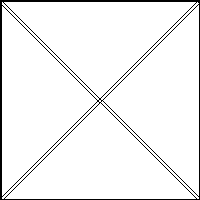 (a)(b)Title 1Title 2Title 3entry 1datadataentry 2datadata 1